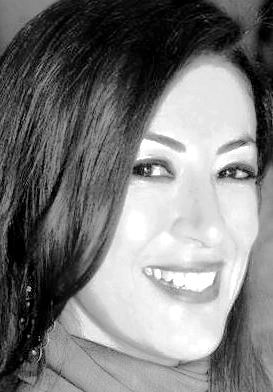 Dhouha Doghri, PhD in marketing, Assistant Professor in marketing at the Higher School of Digital Economy of Manouba – Tunisia with more than 20 years of experience. She consultant since 10 years in sameteam.com.tn a pioneer digital company in Tunisia specialized in Web, mobile and E-business solutions, etc. She’s consultant and trainer for several global companies in Tunisia and abroad; and contributor to United Nations commissions in UN headquarters of New York, Geneva, etc.She obtained a PhD in marketing, an MBA in marketing; she was laureate in diploma of communication, and a former candidate for the presidential price. She’s done studies in Higher School of Management (ISG), in Economic and Management University (FSEG) and in Press, journalism and information sciences institute (IPSI) –Tunisia. Researches were conducted in Paris Dauphine, IAE Sorbonne Paris 1 and Audencia Nantes - France. Member of ATEN (Tunisian Digital Economy Association), of TABC (Tunisia Africa Business Council), d’ACN (Africa Cooporation Network) and of executive office of CAVIE Tunisia (The Economy and Business Intelligence African Center). She has an international experience with several conferences in USA, Japan, UK, France,... and in some prestigious universities, such as Harvard. She’s trainer, consultant in global companies (Belgium, France, Italy, USA, etc.), in Africans ones (South Africa, Djibouti, Ivory Coast, Senegal, etc.) and former consultant in embassies (French Embassy in Tunisia). She works as expert in digital marketing, E business etc. and also in health management with different professionals, CEO, Business man etc., in different sectors in Africa and also in Tunisia as an expert in Executive Master in E-commerce, in partnership with the SAA School of Management of Turino-Italy and the Tunisian Trade, Commerce and Industry Chamber.  She’s specialized in health management and in New Technology of Communication and Information, E-Business, E-Commerce, E-CRM, E-Reputation, etc. Reviewer for Global Business and Technology Association, New York, USA-  Contributor in Global Pan African MBA- Regent Business School – South Africa, and finally, she’s member of Lions club and active in civil society, humanitarian actions in her country and abroad. 